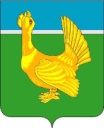                              ДУМА ВЕРХНЕКЕТСКОГО РАЙОНА                                                 РЕШЕНИЕ№ 64 от 26.12.2023						     р.п. Белый  Яр										     	     ул. Гагарина, 15, строен.1О внесении изменений в Положениеоб оплате труда лиц, замещающих муниципальные должности в органах местного самоуправления муниципального образования Верхнекетский район Томской области, утверждённое решением ДумыВерхнекетского района от 28.05.2013 №42В соответствии со статьёй 7 Федерального закона от 06.10.2003 №131-ФЗ «Об общих принципах организации местного самоуправления в Российской Федерации», статьёй 7 Закона Томской области от 6 мая 2009 года №68-ОЗ "О гарантиях деятельности депутатов представительных органов муниципальных образований, выборных должностных лиц местного самоуправления, лиц, замещающих муниципальные должности, отдельные должности муниципальной службы, в Томской области», Дума Верхнекетского района решила:1.Внести в Положение об оплате труда лиц, замещающих муниципальные должности в органах местного самоуправления муниципального образования Верхнекетский район Томской области, утверждённое решением Думы Верхнекетского района от 28.05.2013 №42, следующие изменения:1)пункт 12 изложить в следующей редакции:«12. Установление, изменение надбавки за особые условия деятельности лицам, замещающим муниципальные должности, устанавливается решением Думы Верхнекетского района.»;2)пункт 17 изложить в следующей редакции:«17. Размер премии, лишение премии или снижение её размера по итогам работы за месяц для лиц, замещающих муниципальные должности, устанавливается в соответствии с решением Думы Верхнекетского района.».3)пункт 23 изложить в следующей редакции: «23. Направления использования экономии фонда оплаты труда за отчетный период (месяц, квартал, год) устанавливаются:1) в Думе Верхнекетского района - председателем Думы Верхнекетского2) в Администрации Верхнекетского района по фонду оплаты труда Главы Верхнекетского района – решением Думы Верхнекетского района;3) в Контрольно-ревизионной комиссии муниципального образования Верхнекетский район Томской области - председателем Контрольно-ревизионной комиссии муниципального образования Верхнекетского района Томской области.». 2.Настоящее решение опубликовать в информационном вестнике Верхнекетского района «Территория», разместить на официальном сайте Администрации Верхнекетского района.   3.Настоящее решение вступает в силу со дня его официального опубликования в информационном вестнике Верхнекетского района «Территория», но не ранее 01 января 2024 года. Председатель Думы			         	                 ГлаваВерхнекетского района			                            Верхнекетского района_____________ Е.А.Парамонова           	                  ____________С.А. Альсевич